YYÜ Fen Bilimleri Enstitüsü Dergisi Editörler Kurulu tarafından yapılan ön değerlendirme esnasında kontrol edilen hususları içeren sayfayı okuduğumu, bu sayfada yer alan tüm kural ve usullere uygun olarak başvuruda bulunduğumu, makalemin sözkonusu kriterlere uygun olarak hazırlanmamış olması durumunda tarafıma bilgi verilerek bilimsel değerlendirmeye alınmayacağını bildiğimi kabul ve taahhüt ederim. …./…./20..Eserden sorumlu yazarın bilgileri: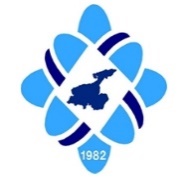 Yüzüncü Yıl ÜniversitesiFen Bilimleri Enstitüsü Dergisihttp://dergipark.gov.tr/yyufbed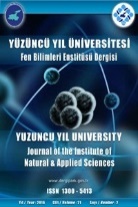 KONTROL LİSTESİKONTROL LİSTESİKONTROL LİSTESİÇalışma 10 yıldan eski değildir.EvetHayırMakale hazırlama şablonu kullanılarak hazırlandı mı?EvetHayırKapak sayfasında tüm yazarların bilgileri verildi mi?EvetHayırSayfa ve satır numaraları verildi mi?EvetHayırYazar isimleri kısaltma kullanılmadan yazıldı mı?EvetHayırTürkçe başlık yazıldı mı?EvetHayırTürkçe öz yazıldı mı?EvetHayırÖz en fazla 250 kelime olarak yazıldı mı?EvetHayırİngilizce başlık yazıldı mı?EvetHayırAbstract yazıldı mı?EvetHayırAbstract en fazla 250 kelime olarak yazıldı mı?EvetHayırAnahtar kelimelerde en az 3 en fazla 6 sözcük kullanıldı mı? EvetHayırÇizelge ve Şekiller kurallara uygun olarak hazırlandı mı ? Sayfa kenar boşluklarına uygun hazırlandı mı ?EvetHayırTüm çizelge ve şekiller makalede ardışık olarak numaralandırıldı mı?EvetHayırResimler yüksek çözünürlükte mi ? (ör. 300 dpi)EvetHayırFormüllerin numarası sağa dayalı ve parantez içerisinde gösterildi mi?EvetHayırOndalık olarak nokta kullanıldı mı (1,25 yerine 1.25 gibi)?EvetHayırBinler basamağı boşluk ile ayrıldı mı (100000 yerine 100 000 gibi)?EvetHayırBirimler mg/kg şeklinde yazıldı mı ? (İngilizce makalelerde mg kg -1)EvetHayırKaynaklar kurallara uygun biçimde metin içerisinde verildi mi?EvetHayırKaynaklar alfabetik sıraya göre ve yazım kurallarına uygun olarak verildi mi?EvetHayırMakalenin Benzerlik İndexi toplamda (SI) < % 20 ; her bir benzerlik oranı ≤ % 5 kuralına uygun mu ?EvetHayırEtik Kurul Raporu gerekli hallerde, raporun bir kopyası metin ile birlikte gönderildi mi?EvetGerekli DeğilAdı ve SoyadıTelefonE-posta